Arbres Remarquables - Ile-de-FranceGroupe de travail : Agence des espaces verts d'Île de France (AEV) 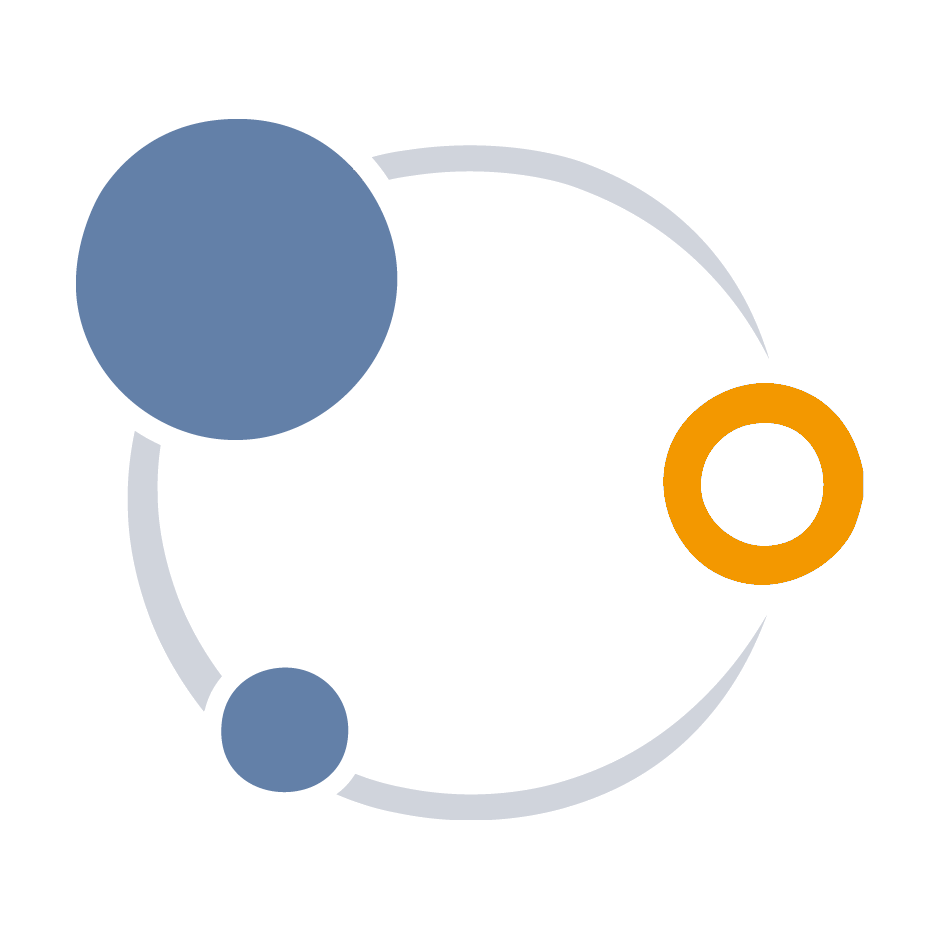 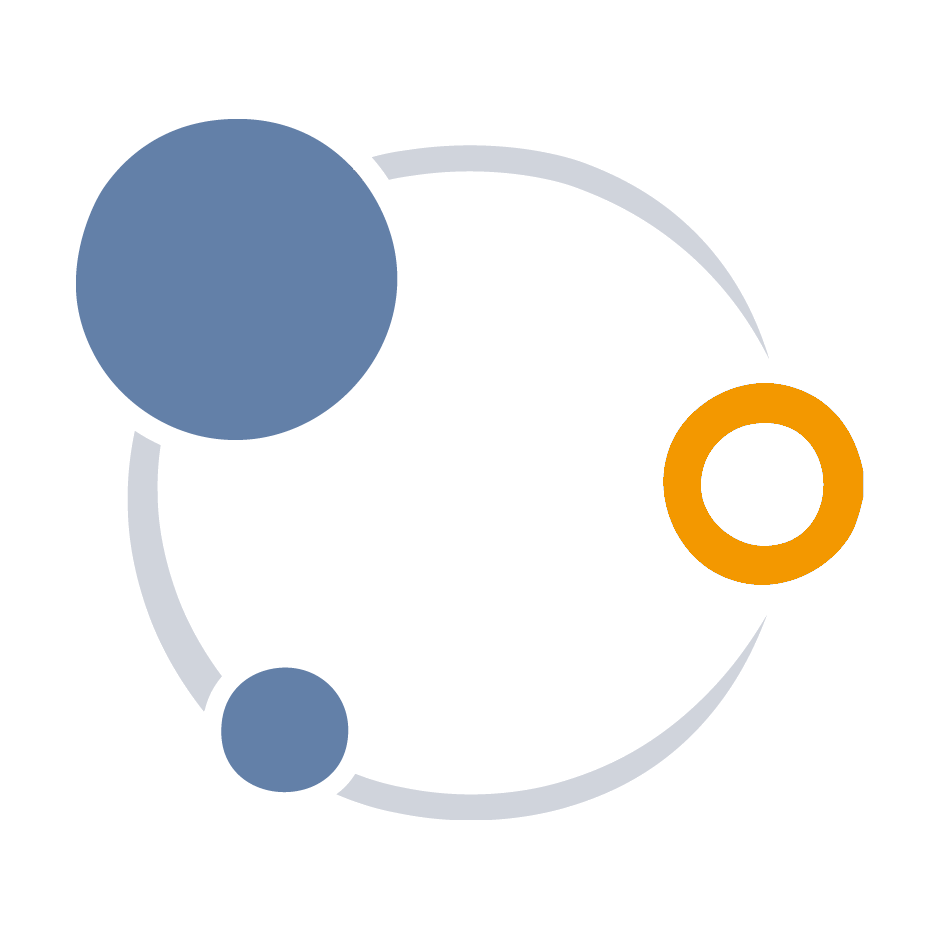 Mots-clés (1) : open dataRésumé : La donnée représente le recensement des arbres remarquables dans la région Île-de-France sur les propriétés de la Région.  Disponible en interne sur AcGis :  **I:\5_projets\ARBRE_REMARQUABLE**Historique de la donnée :Date de création de la donnée : 01/01/2014 (il y a 5 ans)Date de dernière modification de la donnée : 28/09/2015 (il y a 3 ans)Date de publication de la donnée : NRValidité : du 31/12/2014 au NR (NR)Contexte :Recensement d'arbres remarquables au sein des propriétés régionales de l'AEV réalisé par les techniciens de terrain .  Ont été recensés une centaine d'arbres, puis la sélection a retenu 53 arbres remarquables.Méthode de collecte : Localisation par GPS ou photo interprétation. Informations techniques :Nom technique : aev.arbre_remEmplacement : aev_sde_postgisFormat : PostGIS (2.0 - utf-8)Type : VecteurType de géométrie : PointNombre d’objets : 103Système de coordonnées : RGF93 / Lambert-93Échelle : 2000 / Résolution : Topologie : NRSpécificationsINSPIREThématiques : Habitats et biotopesConformité de la métadonnée : OuiConditions de diffusion:   . Limitations d’usageLégale  Copyright : . L124-4-I-2 du code de l’environnement (Directive 2007/2/CE (INSPIRE), Article 13.1.h) La protection de l’environnement auquel ces informations ont trait, comme par exemple la localisation d’espèces rares.Contacts (2)Agence des espaces verts d'Île de France  AEV Idf – Auteur :	supportSIG@aev-iledefrance.fr
	0183653800
	
	Cité régionale de l'environnement - 90 - 92 Avenue du Général Leclerc
	93500 PANTIN
	FRAgence des espaces verts d'Île de France (AEV)   – Point de contact :	SupportSIG@aev-iledefrance.fr
	+33 1 83 65 38 00
	
	Cité Régionale de l'Environnement - 90 - 92 Avenue du Général Leclerc
	93500 Pantin
	FRAttributs (1)2 derniers événements sur la donnéeFiche de métadonnéesCréée le : 21/07/2016 (il y a 2 ans)Mise à jour le : 15/04/2019 (il y a 16 jours)Exportée le : jeu. 02 mai 2019 (12h02)Lien d’édition : https://app.isogeo.com/groups/c18ddc43d1c045fc85c2ba1b4233eef1/resources/2906680962424c5aa2555fc8b2a33faf Version en ligne : https://open.isogeo.com/m/2906680962424c5aa2555fc8b2a33faf Nom (alias)TypeDescriptionobjectid()int4Identifiant SDEretenu()varcharArbre retenu pour apparaitre sur les plans forêtoperateur()varcharOpérateur ayant saisie la donnéen_prif()int2Numéro de PRIFdate_sais()timestampDate de saisieid()int4Identifiant de l’arbrehauteur()numericHauteur de l’arbre en mètrecom()varcharCommentairesessence()varcharEssence de l’arbreage()int2Age de l’arbrecirconf()numericCirconférence de l’arbre en mètrenom()varcharNom de l’arbrepublique()varcharDiffusion publiqueDateType	Description28/09/2015 (il y a 3 ans)Mise à jour07/09/2015 (il y a 3 ans)Mise à jour